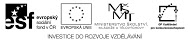 Hranatá tělesaPracovní listVšechny úlohy je možné řešit v Mongeově i kótovaném promítání.1. pravidelný čtyřboký hranol ABCDA´B´C´D´ s podstavou v rovině kolmé k nárysně,v = 8, S[3, 3.5, 3], A[1, 2.5, 0.5]2. pravidelný šestiboký hranol ABCDEFA´B´C´D´E´F´ s podstavou v rovině α,B´ leží v nárysněα (3.5, 7, ∞),  A[2, ?, 1.5],  B[2.5, ? , 4.5]3. pravidelný šestiboký hranol ABCDEFA´B´C´D´E´F´ s podstavou v rovině α, S je střed podstavy ABCDEFα (5, 6.5, 5),  A[1, 2, ?],  S[-1.5, 4 , ?], v = 54. kolmý trojboký hranol ABCA´B´C´, jehož boční stěna je čtverecA[-3, 6, 1],  B[2, 1, 2], C[-1, 2, 6]5. pravidelný šestiboký hranol  ABCDEFA´B´C´D´E´F´ s výškou v, KN je jeho osav = 6,  A[0, 2, 3.5],  K[1, 6, 8], N[-6.5, 0, 2]6. krychle ABCDEFGHA[3, 2, 7],  B[-2, 0, 5], C[?, ?, 0]7. pravidelný čtyřstěn ABCD, stěna ABC leží v rovině αα (-3, 6, 3),  A[0, 3, ?],  B[ 4, 7.5, ?]8. pravidelný osmistěn ABCDEF, úhlopříčka EF leží na přímce MPA[0.5, 4, 1.5],  M[3, 7.5, 7.5], P[-7, 3, 0]9. pravidelný čtyřboký jehlan ABCDV s podstavou v rovině kolmé k nárysněv = 8, S[2, 4, 3], A[0, 2.5, 1]10.  pravidelný šestiboký jehlan ABCDEFV s podstavou v rovině αα (4, 4, 5),  A[1, 2, ?],  V[ 4.5, 8.5, 8]11. pravidelný čtyřboký jehlan ABCDV s podstavou v rovině α, jedna jeho boční stěna je rovnoběžná s přímkou MPα(-3,2.5, -5), V[3, 0, 7.5],  M[3, 7, 5], P[0, 9, 0]12. pravidelný pětiboký jehlan ABCDEV, střed podstavy S leží na přímce VHV[-4, 1, 8], H[6, 11, 0.5],  A[-2, 7, 2]Zdroj úloh:Maňásková, E.: Sbírka úloh z deskriptivní geometrie. 1.vydání. Praha: Prometheus, 2001. ISBN 80-7196-160-4